Bosquejo del estudio de Teología Sistemática - Parte 2Semana 14 – Introducción y repasoSemana 15 – La persona del Espíritu SantoSemana 16 – La obra del Espíritu Santo – Parte 1Semana 17 – La obra del Espíritu Santo – Parte 2Semana 18 – La obra del Espíritu Santo – Parte 3Semana 19 – El plan de redención – Parte 1Semana 20 – El plan de redención – Parte 2Semana 21 – El plan de redención – Parte 3Semana 22 – El plan de redención – Parte 4Semana 23 – Doctrina de la iglesia – Parte 1Semana 24 – Doctrina de la iglesia – Parte 2Semana 25 – Escatología – Parte 1Semana 26 – Escatología – Parte 2¿Preguntas o comentarios?  E-mail del profesor: Primera edición en español: 2019Copyright © 2019 por 9Marks para esta versión españolaSeminario Básico—Teología Sistemática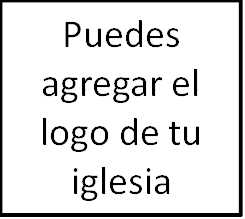 Clase 18: La obra del Espíritu Santo – Parte 3La obra del Espíritu Santo – Parte 3IntroducciónEl Bautismo en el Espíritu Santo Lucas 3:16: «respondió Juan, diciendo a todos: Yo a la verdad os bautizo en agua; pero viene uno más poderoso que yo, de quien no soy digno de desatar la correa de su calzado; él os bautizará en Espíritu Santo y fuego». Hechos 1:5: «Porque Juan ciertamente bautizó con agua, mas vosotros seréis bautizados con el Espíritu Santo dentro de no muchos días».1 Corintios 12:13: «Porque por un solo Espíritu fuimos todos bautizados en un cuerpo, sean judíos o griegos, sean esclavos o libres; y a todos se nos dio a beber de un mismo Espíritu».La llenura del Espíritu SantoEfesios 5:18: «No os embriaguéis con vino, en lo cual hay disolución; antes bien sed llenos del Espíritu». Hechos 4:31: «Cuando hubieron orado, el lugar en que estaban congregados tembló; y todos fueron llenos del Espíritu Santo, y hablaban con denuedo la palabra de Dios». Juan 3:34: «Porque el que Dios envió, las palabras de Dios habla; pues Dios no da el Espíritu por medida».Los dones del Espíritu SantoEfesios 4:11-16…(1 Corintios 12, Romanos 12, 1 Pedro 4)No hay una sola lista completaPrioridad de la PalabraLos dones son dados por DiosEl propósito de los dones espiritualesLa guía principal en la práctica de los dones espirituales (1 Co. 13)Los dones milagrosos de hoy…